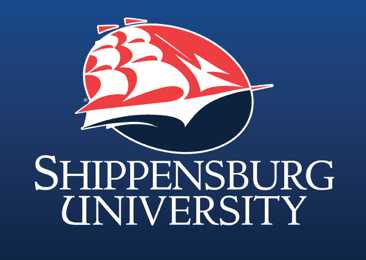 Dual Special Education & PreK-4~Teaching Certifications~Special EducationPreK-4Note:  To add-on Grades 5-6, teacher candidates need to:Successfully pass modules 5154 and 5155.No extra classes are needed.Must pass these modules at the passing score (GPA qualifier not accepted).Apply for this add-on with “grades 5-6” after obtaining initial certification.Grade BandGrade BandCertification Test #Passing ScorePassing ScoreSpecial Education – PreK-12Special Education – PreK-125354151151Sign up for these PECT tests at https://www.ets.org/praxis/register/Sign up for these PECT tests at https://www.ets.org/praxis/register/Sign up for these PECT tests at https://www.ets.org/praxis/register/Sign up for these PECT tests at https://www.ets.org/praxis/register/Sign up for these PECT tests at https://www.ets.org/praxis/register/*Graduate Special Education students seeking their FIRST teaching certification must also take:***Graduate Special Education students seeking their FIRST teaching certification must also take:***Graduate Special Education students seeking their FIRST teaching certification must also take:***Graduate Special Education students seeking their FIRST teaching certification must also take:***Graduate Special Education students seeking their FIRST teaching certification must also take:**Fundamental Subjects: Content Knowledge 551155115511150Sign up for these Praxis tests at https://www.ets.org/praxis/register/ Sign up for these Praxis tests at https://www.ets.org/praxis/register/ Sign up for these Praxis tests at https://www.ets.org/praxis/register/ Sign up for these Praxis tests at https://www.ets.org/praxis/register/ Sign up for these Praxis tests at https://www.ets.org/praxis/register/ Grade BandCertification Test #Passing ScorePreK-48006197PreK-48007193PreK-48008193Sign up for these PECT tests at https://www.pa.nesinc.com/Sign up for these PECT tests at https://www.pa.nesinc.com/Add-On – Grades 5-65154152Add-On – Grades 5-65155164Sign up for these Praxis tests at https://www.ets.org/praxis/register/Sign up for these Praxis tests at https://www.ets.org/praxis/register/Sign up for these Praxis tests at https://www.ets.org/praxis/register/